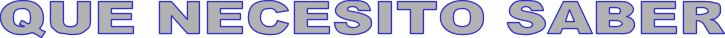 ¡Atención por favor! Pay attention ¡Está hablando en inglés!He/She is talking in English ¿Cómo se dice… en español o en inglés?How do you say … in Spanish or in English? ¿Cómo se escribe en español?How do you spell that is Spanish¿Están terminados?Are you finished? ¿Listos? Are you ready?¿Necesitan más tiempo? Do you need more time?¿Puedo ir al baño?Can I go to the bathroom?¿Puedo tirar algo en la basura?Can I throw something away? ¿Puedo tomar agua?Can I get a drink?¿Puedo usar el sacapuntas?Can I use the pencil sharpener?¿Qué hora es?What time is it? ¿Qué significa… en español o en inglés?What does ... mean in Spanish or in English?¿Verdad? Right?Es así asíIt is okay Es difícil It is difficult Es fácil It’s easy EscribeWriteEscuchaListenEstán de acuerdo o no están de acuerdo Do you agree or do you not agree LevántateStand up Más despacio por favorSlower pleaseMiraLookNecesito decir algoI need to say somethingRepiten UstedesRepeat PleaseSaquen una hoja de papelTake out a sheet of paperSeñora O’Bryan, repite por favorMrs. O’Bryan, please repeatSiéntateSit downSilencio por favor/ Cállense por favorQuiet please! Tengo una preguntaI have a questionYo comprendo  OR Yo no comprendoI understand OR I don’t understandYo necesito ayudaI need helpYo sé OR Yo no séI know OR I don’t know